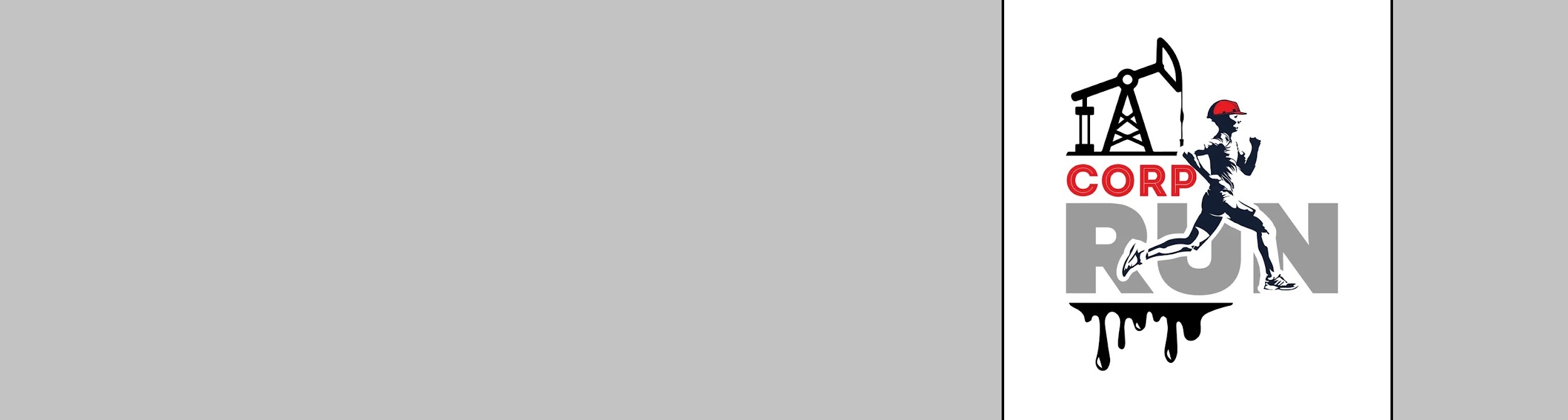 Руководительклуба циклических видов спорта GoSportАгафонов Д.Д. «02» октября 2021г.Положение о соревнованиях по бегу «Благотворительный корпоративный забег Charity CorpRun»1. Цели и задачиСоревнования проводятся с целью:пропаганды здорового образа жизни, направленного на улучшение общественного психологического климата и продолжительности жизни, за счёт популяризации занятий оздоровительным бегом среди жителей Москвы и Московской области;вовлечения различных групп населения города Москвы в регулярные занятия физической культурой и спортом;развития массового спорта;стимулирования роста спортивных достижений в беге на длинные и короткие дистанции.2. Дата и место проведения соревнованияДата проведения: 02.10.2021 г.Время: 19.00-22.30.Место проведения: Москва, парк 850-летия Москвы, лыже-биатлонный комплекс (55.653017, 37.779777).3. Программа соревнования17.30-19.20 – выдача слотов участникам на месте старта по предварительной заявке;17.30-19.00 – регистрация на месте старта новых участников;18.30 – инструктаж участников забега “Забег вслепую”;18.40 – старт забега “Забег вслепую” от Благотворительного фонда “Спорт для жизни” на 1000 метров;19.00 – старт на дистанции 21,1 км (3 круга);19.10 – старт первого детского забега на 400 метров (3-8 лет);19.20 – старт второго детского забега на 1000 метров (9-14 лет);19.30 – старт участников на дистанции 5 (1 круг) и 10 км (1 круг);19.40 – награждение победителей и призеров детских забегов;20.40 – награждение победителей и призеров на дистанции 5, 10 и 21,1 км;21.30 – закрытие трассы, окончание соревнования.4. Допуск участников к соревнованиюК участию в соревнованиях допускаются все желающие, имеющие спортивную экипировку в соответствии с правилами соревнований.Для участия в соревновании лицам 18 лет и старше в мандатную комиссию при регистрации предоставляет: документ удостоверяющий личность (паспорт или права), а также медицинскую справку. Обязательно предоставить оригинал справки либо копию при показе оригинала. Справки по окончании мероприятия не возвращаются. Лица не достигшие 18 лет получают стартовый номер с родителями и их подписью об ответственности за жизнь и здоровье ребенка. На дистанцию 400 метров допускаются дети от 3 до 8 лет включительно.На дистанцию 1000 метров допускаются дети от 9 до 14 лет включительно.На дистанцию 5 км допускаются атлеты от 15 лет включительно.На дистанцию 10 км допускаются атлеты от 15 лет включительно.На дистанцию 21,1 км допускаются атлета от 18 лет включительно.5. Лимит участниковЛимит участников по дистанциям:400 метров – 50 человек;1000 метров – 50 человек;5 000 метров – 150 человек;10 000 метров – 150 человек;21 100 метров – 100 человек.6. Регистрация участников соревнованияРегистрация участников проводится по предварительной заявке через интернет-сайт results.racetime.online до 30.09.2021 г. 23.59.Регистрация новых участников в день старта будет проводиться в случае наличия свободных слотов строго с 17.30 до 19.00 в день проведения мероприятия.Стартовые взносы (руб):Все собранные средства в равных долях будут направлены в благотворительный фонд Константина Хабенского и фонд «Спорт ради жизни».7. Награждение участниковПризёры и победители каждой дистанции среди мужчин и женщин (мальчиков и девочек) в абсолютном зачете награждаются ценными призами от партнёров, грамотами и медалями. Все финишеры по преодолению дистанции получают памятные медали. Участники детских забегов получают на финише вкусные подарки.На финише всех участников ожидает полевая кухня.8. Трасса и дистанцииУчастники “Забега вслепую” проходят инструктаж за 10 минут до старта. Делятся на пары и получают повязку одну на двоих. Каждый участник преодолевает 1 круг длиной в 1 км, при этом один атлет бежит в повязке, второй бежит как “лидер” (сопровождающий спортсмена с повязкой на глазах). После преодоления 1-го круга спортсмены меняются ролями и бегут второй круг к финишу. Забег проходит без учета времени, призов и получения медали на финише.Участники детского забега на 400 метров преодолевают один круг 400 метров. К старту допускаются дети от 3-х до 8 лет включительно на момент проведения соревнования.Участники детского забега на 1000 метров преодолевают один круг 1000 метров. К старту допускаются дети от 9 до 14 лет включительно на момент проведения соревнования.Участники забега на 5 км преодолевают один круг 5 км. К старту допускаются дети от 15 лет включительно на момент проведения соревнования.Участники забега на 10 км преодолевают один круг 10 км. К старту допускаются дети от 15 лет включительно на момент проведения соревнования.Участники забега на 21,1 км преодолевают один круг 1,1 км, далее 2 круга по 10 км. К старту допускаются атлеты от 18 лет включительно на момент проведения соревнования.На протяжении всей трассы будут находиться волонтёры и присутствовать разметка в виде конусов, фан-барьеров и сигнальной ленты.9. Обеспечение безопасности участниковГлавный судья соревнований несет ответственность за соблюдение участниками соревнований требований техники безопасности и принимает меры по предотвращению террористических актов и профилактике травматизма.На месте старта будет  обеспечено медицинское сопровождение в виде бригады скорой помощи.10. Организаторы соревнованияЗабег проводится по инициативе компаний:Phystech Ventures;ML One;ТСС;Альфа Горизонт;НКМЗ-Групп;Перфобур.Все собранные средства будут направлены в благотворительный фонд Константина Хабенского и фонд “Спорт ради жизни” в равных долях.11. СудействоСудейство осуществляет оргкомитет спортивного мероприятия, клуб циклических видов спорта GoSport в лице главного судьи, судьи по трассе, секретаря соревнования.Электронный хронометраж соревнования проводится компанией Race Time.Результаты Соревнования будут представлены на сайте results.racetime.online в режиме реального времени.Время участников начинается в момент стартового сигнала (Gun time). Победители определяются по фактическому прибытию на финиш.Секретарь соревнования – Ефименко Ирина Викторовна.Судья по трассе - Семечев Никита Александрович.Главный судья – Агафонов Денис Дмитриевич.Главный судья					         ________________/________________Дистанциядо 15.0916.09-30.09В день старта400 метров0 руб0 руб500 руб1 000 метров0 руб0 руб500 руб5 км800 руб1000 руб1 500 руб10 км1000 руб1500 руб2000 руб21,1 км1 500 руб2000 руб2500 руб